Краткая Инструкцияпорядка ввода показаний счетчиков воды на сайте ТСНПройти авторизацию на сайте ТСН: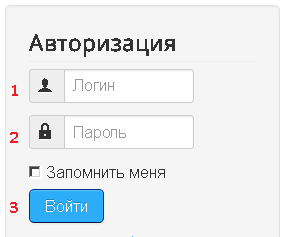 После успешной авторизации, в головном меню сайта ТСН будет доступен пункт меню «Личный кабинет»:Вид меню сайта ТСН до  прохождения авторизации: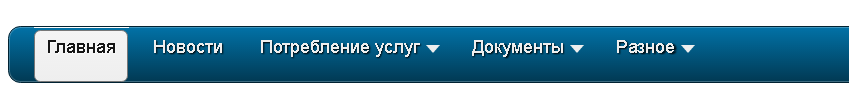 После успешной авторизации будет доступен дополнительный пункт меню: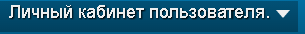 с подпунктами:			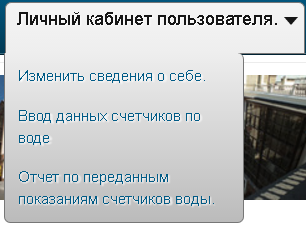 Ввод данных счетчиков по воде.В данном пункте меню для каждого собственника в форме ввода отображается по умолчанию три счетчика, с указанием его номера. 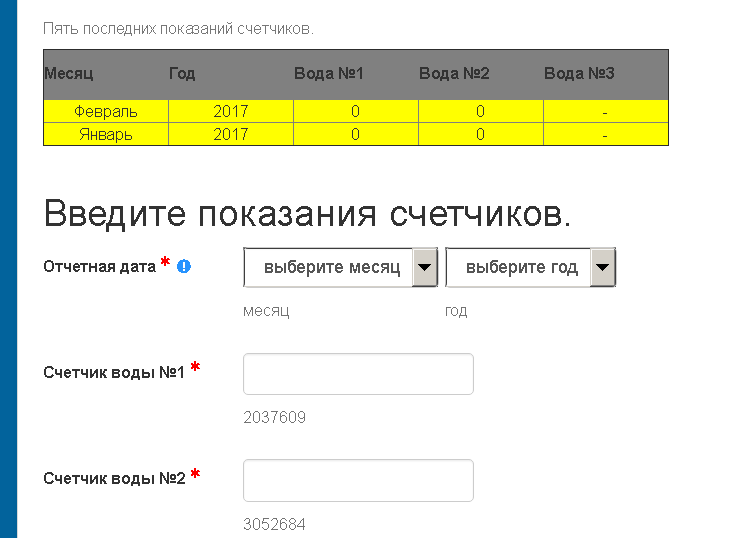 Необходимо выбрать месяц и год: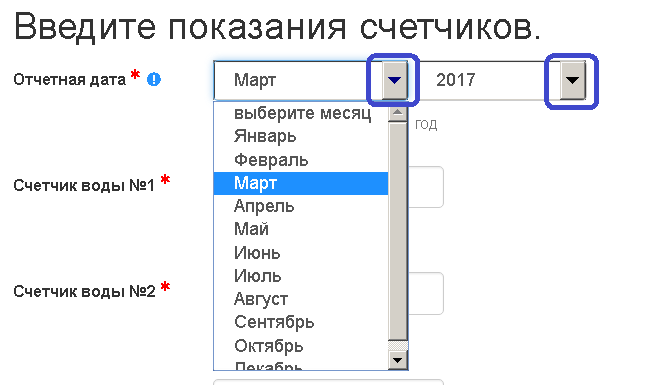 Далее, установить курсор  в позицию первого счетчика и ввести показания счетчика, номер которого указан внизу окна ввода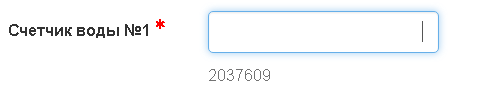 Далее ввести показания второго и, при наличии третьего счетчика.Если в квартире установлено только два счетчика, то  окне счетчика №3 следует ввести прочерк. Для успешного ввода необходимо заполнять все три озиции: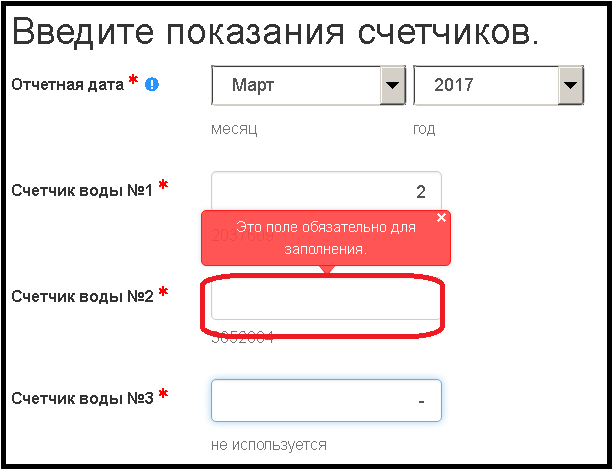 В конце формы  необходимо проверить номер квартиры и нажать на кнопку «Отправить»: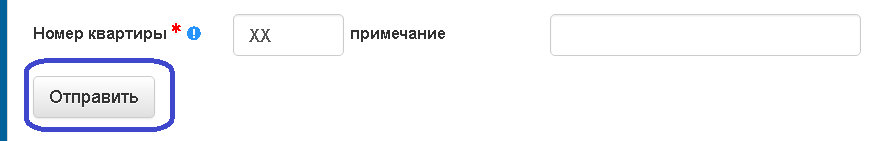 